YÜKSEK LİSANS TEZ JÜRİSİ ATAMA FORMUNot:* Danışman, Jüri Başkanı olamaz. ** Jüri Atama Formu ile birlikte Transkript de teslim edilmelidir. *** Tez Savunma Sınavını başarıyla geçen öğrenci, Tezi ciltletmeden  önce Enstitü Sekreterliği’ne başvurarak format kontrolü yaptırmalıdır. 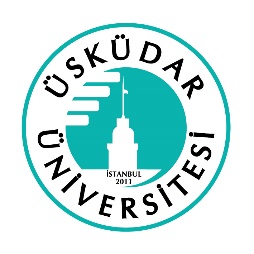 T.C.ÜSKÜDAR ÜNİVERSİTESİFEN BİLİMLERİ ENSTİTÜSÜ…… / …… / 20..….................................................................................... ANABİLİM DALI BAŞKANLIĞINA	Danışmanı olduğum …………………………………………………………….. Yüksek Lisans Programı …………………………. no’lu öğrencisi ……………….…………………………………………....…, “……………………………………………………………….…. .…………………………………………………………………………………………………………….………………….………..” konulu tezini tamamlamış bulunmaktadır. Tez sınav jürisinin aşağıdaki tablo belirtilen öğretim üyelerinden oluşturulması hususunda gereğini bilgilerinize arz ederim.                                                                                                                                                                Tez Danışmanı                                                                                                                                                             (Adı Soyadı-İmza) Onay Anabilim Dalı Başkanı (Adı Soyadı-İmza) Jüri Üyeleri:  Jüri Üyeleri:  Jüri Üyeleri:  Jüri Üyeleri:  Jüri Üyeleri: 1.                                                                                              (Danışman-Üye) (…………………………. Üniversitesi)1.                                                                                              (Danışman-Üye) (…………………………. Üniversitesi)1.                                                                                              (Danışman-Üye) (…………………………. Üniversitesi)1.                                                                                              (Danışman-Üye) (…………………………. Üniversitesi)1.                                                                                              (Danışman-Üye) (…………………………. Üniversitesi)2.                                                                                                (Üye) (Üsküdar Üniversitesi) 2.                                                                                                (Üye) (Üsküdar Üniversitesi) 2.                                                                                                (Üye) (Üsküdar Üniversitesi) 2.                                                                                                (Üye) (Üsküdar Üniversitesi) 2.                                                                                                (Üye) (Üsküdar Üniversitesi) 3.                                                                                              (Üye) (…………….………. Üniversitesi / Kurum Dışı)3.                                                                                              (Üye) (…………….………. Üniversitesi / Kurum Dışı)3.                                                                                              (Üye) (…………….………. Üniversitesi / Kurum Dışı)3.                                                                                              (Üye) (…………….………. Üniversitesi / Kurum Dışı)3.                                                                                              (Üye) (…………….………. Üniversitesi / Kurum Dışı)4.                                                                                                (Yedek Üye)   (Üsküdar Üniversitesi)4.                                                                                                (Yedek Üye)   (Üsküdar Üniversitesi)4.                                                                                                (Yedek Üye)   (Üsküdar Üniversitesi)4.                                                                                                (Yedek Üye)   (Üsküdar Üniversitesi)4.                                                                                                (Yedek Üye)   (Üsküdar Üniversitesi)Sınav Tarihi:..… /…… / 20…Sınav Saati  : Sınav Yeri: